Уважаемые руководители!	С целью информирования  родительской общественности о деятельности лагерей, а также информирования надзорных органов, проверяющих организации отдыха детей и их оздоровления  просим:1.Создать отдельную группу ВК по своему лагерю. В созванной группе ВК можно будет размещать фото, видео материалы, а также информацию о проведении                  ДНЕЙ ЕДИНЫХ ДЕЙСТВИЙ, которые обязательно включаются в календарный план воспитательной работы и проводятся по единым федеральным методическим рекомендациям и материалам; информацию о проведенных тематических занятиях (по вопросам защиты персональных данных, которые рекомендовано повести в первые 3 дня с начала смены) и др.  Согласие на фото и видеосъёмку несовершеннолетнего прописано в бланке заявления.Письмо Министерства труда, занятости и социального развития Архангельской области «О проведении тематических занятий» от 24.01.2024 № 305/04-01/491 в приложении.2.  Разместить и обновить на своих официальных сайтах в разделе «Организация отдыха детей» и в группах ВК по лагерю информацию по своему лагерю с дневным пребыванием, а именно:название лагеря с дневным пребыванием детейуказать кратко направления работы (запланированные мероприятия в рамках программы лагеря)сроки проведения сменырежим дняколичество отрядов, направленностьКонтактная информация куратора лагеря (ФИО, контактный номер телефона)необходимые документы для зачисления ребенка в лагерь (заявление; договор, копия паспорта родителя (законного представителя)-(фото, прописка);  копия свидетельства о рождении; медицинская справка**Согласно п.3.12.5. СП 2.4.3648-20 от 28.09.2020 «Санитарно-эпидемиологические требования к организациям воспитания и обучения, отдыха и оздоровления детей и молодежи» Прием детей осуществляется при наличии справки о состоянии здоровья ребенка, содержащую в том числе сведения об отсутствии в течении 21 календарного дня контактов с больными инфекционными заболеваниями. Указанные сведения вносятся в справку не ранее чем за 3 рабочих дня до направления в хозяйствующий субъект. И согласно п.3364 СанПиН 3.3686-21 "Санитарно-эпидемиологические требования по профилактике инфекционных болезней" результаты осмотров на педикулез и чесотку и другие кожные заболевания, не ранее чем за 5 дней до открытия лагеря.                    6. Разместить бланк заявления и договор на официальном сайте ОО в разделе «Организация отдыха детей» (прилагается)Разместить на официальном сайте в разделе «Организация отдыха детей» рабочую программу воспитания организации отдыха детей и их оздоровления  Разместить в разделе «Организация отдыха детей»  программу отдыха и оздоровления детейРазместить в разделе «Организация отдыха детей»  Положение о лагереУказать кратко направления работы (запланированные мероприятия в рамках программы лагеря).Начать работу по заявочной кампании в лагерь с дневным пребыванием детей с 1 апреля 2024 года:классным руководителям провести опрос среди родителей обучающихся по зачислению в  пришкольный лагерь;проинформировать родителей о созданной группе ВК, в которой будет размещаться  информация о деятельности лагерявыдать родителям заявления для зачисления ребенка в лагерь с дневным пребыванием детей.В качестве наглядного примера направляю ссылки на сайты школ: http://sch1sev.ucoz.org/index/letnij_lager/0-109   https://vk.com/public204787302https://29sev2x2.edusite.ru/magicpage.html?page=49710      https://vk.com/club204061138_____________________________________________________________________Информацию по круглосуточным лагерям  разместить на официальном сайте школы в раздел «Организация отдыха детей»ИНФОРМАЦИЯ ПО КРУГЛОСУТОЧНЫМ ЛАГЕРЯМ (получение сертификата  на полную (частичную) оплату путевок в лагеряПроинформировать родителей по получению путевок в круглосуточные лагеря на общешкольных собраниях.Социальным педагогам точечно отрабатывать с каждой семьей, чьи дети состоят на различного вида профилактических учетах, ПДН, СОП, ВШУ  и др. ТЖС по информированию родителей по организации отдыха детей. разместить на своих официальных сайтах в разделе «Организация отдыха детей»,  информацию по получению сертификатов  на полную (частичную) оплату путевок: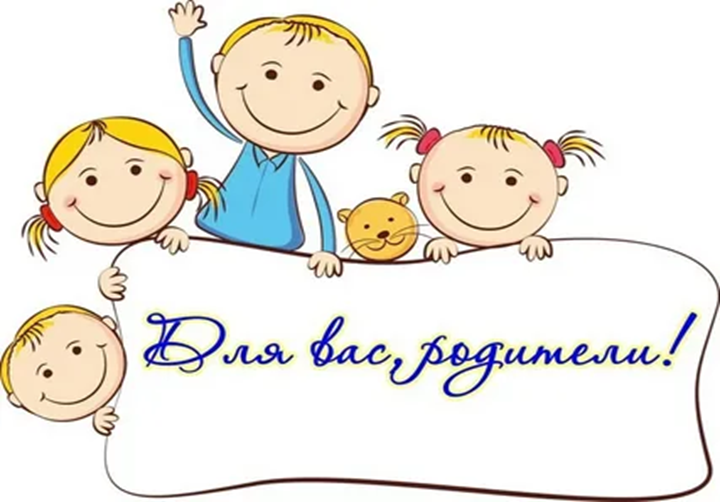 СЕРТИФИКАТЫ на полную (частичную) оплату стоимости путевок на отдых и оздоровление детей, ВЫДАЮТСЯ  территориальными отделениями государственного казенного учреждения Архангельской области «Архангельский областной центр социальной защиты населения».На территории Устьянского муниципального округа сертификаты выдает:Отделение социальной защиты населения по Устьянскому округу                         ГКУ АО «Архангельский областной центр социальной защиты населения», по адресу: Архангельская область,  Устьянский муниципальный округ, рп. Октябрьский, ул Ленина, д. 41.Режим работы:Понедельник  8:45-16:30, перерыв  12:30–13:30;Вторник           8:45-12:00;Среда              8:45-16:30 перерыв  12:30–13:30;Четверг           неприемный день;Пятница          8:45-12:00Консультации по вопросам организации отдыха и оздоровления детей можно получить по телефону:8(81855) 5-12-80 Темежникова Наталья Геннадьевна                                     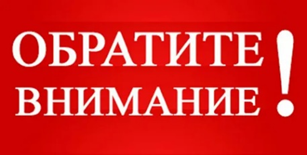 Сертификаты действительны только для предъявления в организации отдыха детей и их оздоровления, включенные в перечень лагерей, который размещен на официальном сайте минтрудсоцразвития Архангельской области www.arhzan.ruДля получения СЕРТИФИКАТА:1.выбрать лагерь из перечня лагерей; Ссылка на перечень лагерей: https://arhzan.ru/content/перечень_организаций_отдыха_детей_и_их_оздоровления__организующих_отдых_и_оздоровления_детей_с_полной__частичной__оплатой_за_счет_средств_областного_бюджета2. забронировать путевку (контакты по бронированию в перечне лагерей)3. заключить договор на приобретение путевки;4.обратиться с заявлением и пакетом документов в территориальное отделение социальной защиты населения по месту жительства.Минимальный пакет документов*1. заявление;2. паспорт заявителя;3. свидетельство о рождении ребенка/ паспорт3. договор об организации отдыха.*дополнительно предоставляются документы, подтверждающие категорию семьиСроки приема заявлений на смены в летний период:Смена в период весенних каникул- с 10 марта по 20 марта1 смена– с 15 апреля по 30 апреля;2 смена– с 1 мая по 30 мая;3 смена– с 15 мая по 13 июня;4 смена– с 1 июня по 30 июня;5 смена– с 15 июня по 14 июля.смена в период осенних каникул – с 15 по 31 октября.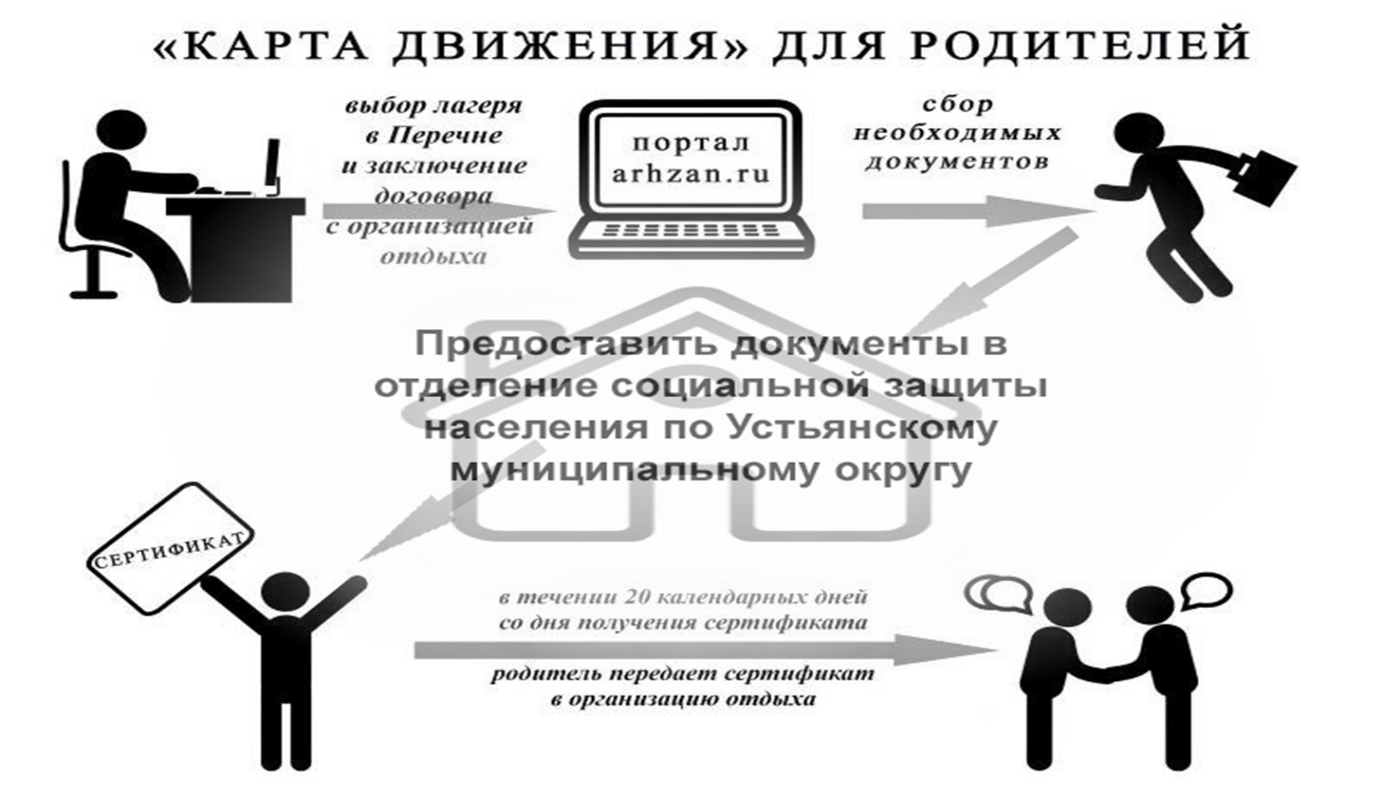 Более подробную информацию по детской оздоровительной  кампании, в том числе размеры полной или частичной оплаты путевки за счет средств областного бюджета можно найти: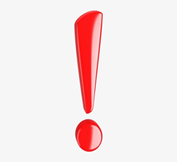 - на интерактивном портале министерства труда, занятости и социального развития Архангельской области https://arhzan.ru/content/детская_оздоровительная_кампанияВ министерстве работает «горячая линия», на которую принимаются обращения по вопросам организации детской оздоровительной кампании:
8 (8182) 454-312, (в рабочие дни с 9:00 до 17:30)
Е-mail: mintrud@dvinaland.ruПриложение: 1. Договор с родителями на 4 л. в 1 экз.                          2. Бланк заявления на 1 л. в 1 экз.	3. Письмо Министерства труда, занятости и социального развития Архангельской области «О проведении тематических занятий» от 24.01.2024 № 305/04-01/491 на 1 л. в 1 экз.И.о. начальника Управления образования	          Д.Л. МишуковХаванова Ирина Владимировна88185551471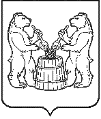 Администрация Устьянского муниципального округа Архангельской областиУправление образования ул. Ленина, 38,р.п. Октябрьский, Устьянский  район,Архангельская область, 165210тел. (881855) 5-13-09 E-mail: ustruo@mail.ru12.02.2024   №_96__На __________ от ____________Руководителям ОО